petak        , 15  . 5  . 2020. 15. svibanj - Međunarodni dan obiteljiMeđunarodni dan obitelji proglasili su Ujedinjeni narodi 1989. godine, a u svijetu je prvi put obilježen 15.05.1994. godine pod sloganom "Da obiteljski dan ne čine stvari nego srdačni odnosi roditelja i djece" kao odraz značaja što ga međunarodna zajednica pridaje obitelji kao temeljnoj jedinici društva.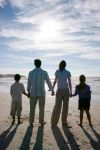 Svake godine se raznim događajim obilježava ovaj dan čime se prisjećamo, da je obitelj temelj današnjeg društva, da se iz obitelji i obiteljskog okruženja stvaraju ljudi sa svojim karakterom, stavovima, vjerovanjima koji grade neki budući svijet.U današnje vrijeme, gdje obitelj vrlo često nema ni vremena ni uvjeta da se razvija u zajedništvu i toleranciji, jako je važno osvjestiti si koliko je obitelj važna, koliko su nam važni naši roditelji, braća, sestre, djeca, bake, djedovi... Svi su oni dio svakog pojedinog ljudskog bića, svi su oni važni u razvoju osobnosti pojedinca, te što kvalitetniju, tolerantniju, povezaniju obitelj imamo, veće su šanse da ćemo odgojiti i kvalitenije, tolerantnije i povezanije društvo.  Izvor : www.komora-primalja.hr › 399-15-svibanj-medunarod...    SRETAN VAM DAN OBITELJI !  Proslavite ga sa svojom obitelji i zato danas  domaća zadaća izgleda malo drugačije. Hrvatski  jezikZadatak :  Razgovarajte sa članovima svoje obitelji .                     Izrecite svoje misli i osjećaje.                                     Matematika  Zadatak :  Odigrajte zajedno neku igru : UNO, ČOVJEČE, NE LJUTI SE ,                    SUDOKU ...  ( danas ste ga imali na matematici ) Glazbena kultura – TZK – Priroda i društvo Zadatak :  Slušajte glazbu koju volite, pjevajte i  zaplešite !                    Zajedno prošećite prirodom , vozite se biciklima ( naravno uz oprez i                       poštivanje svih prometnih pravila ) .Likovna  kultura Zadatak :  Fotografirajte se zajedno ili nacrtajte članove svoje obitelji ! UŽIVAJTE  i  UGODAN VIKEND , jer ste ga zaslužili nakon ovog dosta napornog tjedna !         Pozdrav ,                            učiteljica Tamara   SUDOKU s geometrijskim likovima – primjeri